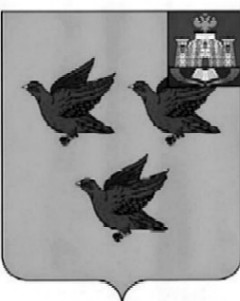 РОССИЙСКАЯ ФЕДЕРАЦИЯОРЛОВСКАЯ ОБЛАСТЬ АДМИНИСТРАЦИЯ ГОРОДА ЛИВНЫП О С Т А Н О В Л Е Н И Е9 октября 2023 года				                                               № 83     г. ЛивныОб установлении цен на услуги,предоставляемые муниципальным автономным учреждением города Ливны «Физкультурно-оздоровительный комплекс»В соответствии с п. 4 ч.1 ст. 17Федерального закона от 6 октября 2003 года № 131-ФЗ «Об общих принципах организации местного самоуправления в Российской Федерации», п. 4 ч. 1 ст. 7, ст. 32 Устава города Ливны, решением Ливенского городского Совета народных депутатов от 24 сентября 2015 года № 50/474-ГС «Об утверждении  Порядка установления (изменения) тарифов на услуги (работы), предоставляемые (выполняемые) муниципальными предприятиями и учреждениями города Ливны Орловской области», администрация города Ливны  п о с т а н о в л я е т:1. Установить цены на услуги, предоставляемые муниципальным автономным учреждением города Ливны «Физкультурно-оздоровительный комплекс», согласно приложению к настоящему постановлению.2.  Признать  утратившим силу постановление администрации города от 25 октября 2022 года № 86 «Об установлении цен на услуги, предоставляемые муниципальным  автономным учреждением города Ливны  «Физкультурно-оздоровительный комплекс».3. Настоящее постановление вступает в силу с 1 ноября 2023 года.4. Опубликовать настоящее постановление в газете «Ливенский вестник» и разместить на официальном  сайте администрации города Ливны в сети Интернет.Глава города                                                                                     С.А. ТрубицинПриложение к постановлениюадминистрации города Ливныот 9 октября 2023года № 83Цены на услуги,предоставляемые муниципальным автономным учреждением города Ливны «Физкультурно-оздоровительный комплекс»При наличии абонемента продолжительность 1 занятия в бассейне - 1 час 20 мин.№ п/пВиды оказываемых услугЕд. измеренияЦена услуги, руб.Блок № 1Блок № 1Блок № 1Блок № 11.Занятие в тренажерном зале:1.Разовое занятие1 час100,001.Абонемент на 8 посещений в месяцшт.637,001.Абонемент на 12 посещений в месяцшт.988,001.Абонемент «Безлимит» на 1 месяцшт.1375,001.Абонемент «Безлимит» на 6 месяцшт.6626,001.Абонемент «Безлимит» на 1 год шт.10727,002.Зал единоборств:2.Разовое занятие1 час137,002.Аренда зала единоборств1 час588,003.Аренда теннисного стола (с предоставлением спортивного инвентаря)1 час288,004.Аренда теннисного корта1 час375,005.Аренда игрового зала1 час1375,006.Аренда футбольного поля с покрытием искусственная трава на стадионе (пл. 1393,8м2)1 час875,007.Аренда футбольного поля с покрытием искусственная трава на стадионе (пл. 1393,8м2) с освещением1 час976,008.Аренда баскетбольной площадки с резиновым покрытием на стадионе 1 час187,009.Сауна (минимальное время заказа 2 часа)1 час750,0010.Аренда футбольного поля с покрытием искусственная трава на стадионе (пл. 7833,4м2)1 час1620,0011.Аренда волейбольной площадки на стадионе1 час909,0012.Аренда беговой дорожки  на стадионе1 час907,00Блок № 2Блок № 2Блок № 2Блок № 213.Оздоровительное плавание для взрослых:13.Разовое занятие в будние дни до 17.00 часов1 час163,0013.Разовое занятие с 17.00 до 20:30 в будние дни, с 8.00 до 20: 30 в выходные и праздничные дни1 час238,0013.Абонемент «Дневной» (на 8 занятий в будние дни до 17.00)шт.938,0013.Абонемент «Стандарт» (на 8 занятий с 17.00  до 20:30 в будние дни, с 8.00 до 20:30 в выходные и праздничные дни)шт.1225,0013.Абонемент «Безлимит» в месяцшт.3627,0014.Оздоровительное плавание для детей до 14 лет:14.Разовое занятие1 час100,0014.Абонемент на 8 занятий в месяцшт.650,0014.Абонемент на 8 занятий в месяц (занятия с инструктором)шт.912,0015.Оздоровительное плавание для посетителей пенсионного возраста (абонемент на 8 занятий) до 17.00 часов в будние дништ.812,0016.Занятие аквафитнесом (с инструктором):16.Разовое занятие1 час263,0016.Абонемент на 8 занятий шт.1626,0017.Аренда бассейна с 8.00 до 17.004876,0017.Аренда бассейна с 17.00 до 20:307002,0018.Аренда дорожки (после  17.00)1 час1626,00